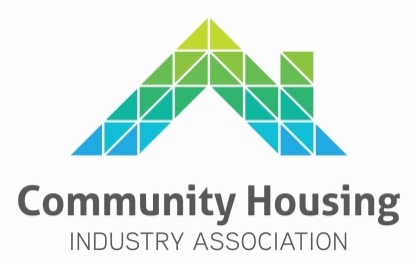 SA - ASSOCIATE MEMBERSHIP APPLICATIONJuly 2019 – June 2020Current contact details – please completeCurrent contact details – please completeMember name Main contact nameContact emailContact numberPostal addressStreet addressWebsiteMembership fees and invoiceMembership fees and invoiceIndividuals - $61.00 (inc. GST)Small corporate (annual turnover under $2m) - $139.00 (inc. GST)Large corporate (annual turnover over $2m) - $278.00 (inc. GST)An invoice will be sent to you on the return of this renewal form by 1 July 2019.
Individuals - $61.00 (inc. GST)Small corporate (annual turnover under $2m) - $139.00 (inc. GST)Large corporate (annual turnover over $2m) - $278.00 (inc. GST)An invoice will be sent to you on the return of this renewal form by 1 July 2019.
Return of renewal formReturn of renewal formPlease return completed form by 21 June 2019 info@communityhousing.com.au or 3/350 Queen Street Melbourne VIC 3000If you have any queries regarding your renewal please contact David Hand at info@communityhousing.com.au or (02) 6232 5043. Please return completed form by 21 June 2019 info@communityhousing.com.au or 3/350 Queen Street Melbourne VIC 3000If you have any queries regarding your renewal please contact David Hand at info@communityhousing.com.au or (02) 6232 5043. Consent and acknowledgementConsent and acknowledgementBy signing this form, we (being the organisation or individual named on this form) agree to the following:We consent to becoming a member of the Community Housing Industry Association Ltd (CHIA) – CAN 604 344 112, a company limited by guarantee under Corporations Act 2001 (Cth) and agree to be bound by CHIA’s constitution.
If CHIA is wound up, we undertake to contribute to CHIA’s asset up to an amount not exceeding $1.00 for payment of CHIA’s debts and liabilities including the costs of the winding up. This undertaking continues for one year after we cease to be a member.
We appoint the person named on this form as the organisations main contact as our representative for the purposes of section 250D of the Corporations Act 2001 (Cth). 
Date: __________________________
Signed: ________________________________________________________Signature of person who can sign on behalf of member________________________________________________________Name of person________________________________________________________Position (e.g. CEO, Chairperson)By signing this form, we (being the organisation or individual named on this form) agree to the following:We consent to becoming a member of the Community Housing Industry Association Ltd (CHIA) – CAN 604 344 112, a company limited by guarantee under Corporations Act 2001 (Cth) and agree to be bound by CHIA’s constitution.
If CHIA is wound up, we undertake to contribute to CHIA’s asset up to an amount not exceeding $1.00 for payment of CHIA’s debts and liabilities including the costs of the winding up. This undertaking continues for one year after we cease to be a member.
We appoint the person named on this form as the organisations main contact as our representative for the purposes of section 250D of the Corporations Act 2001 (Cth). 
Date: __________________________
Signed: ________________________________________________________Signature of person who can sign on behalf of member________________________________________________________Name of person________________________________________________________Position (e.g. CEO, Chairperson)